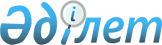 О подписании Соглашения между Правительством Республики Казахстан и Правительством Российской Федерации о подаче водных ресурсов с территории Российской Федерации на территорию Республики КазахстанПостановление Правительства Республики Казахстан от 3 сентября 2010 года № 892

      Правительство Республики Казахстан ПОСТАНОВЛЯЕТ:



      1. Одобрить прилагаемый проект Соглашения между Правительством Республики Казахстан и Правительством Российской Федерации о подаче водных ресурсов с территории Российской Федерации на территорию Республики Казахстан.



      2. Уполномочить Министра сельского хозяйства Республики Казахстан Куришбаева Ахылбека Кажыгуловича подписать от имени Правительства Республики Казахстан Соглашение между Правительством Республики Казахстан и Правительством Российской Федерации о подаче водных ресурсов с территории Российской Федерации на территорию Республики Казахстан, разрешив вносить изменения и дополнения, не имеющие принципиального характера.



      3. Настоящее постановление вводится в действие со дня подписания.      Премьер-Министр

      Республики Казахстан                       К. Масимов

Одобрено           

постановлением Правительства

Республики Казахстан    

от 3 сентября 2010 года № 892Проект 

СОГЛАШЕНИЕ

между Правительством Республики Казахстан и Правительством

Российской Федерации о подаче водных ресурсов с территории

Российской Федерации на территорию Республики Казахстан

      Правительство Республики Казахстан и Правительство Российской Федерации, именуемые далее Сторонами,



      в целях укрепления и развития сотрудничества в области водного хозяйства,



      в соответствии с положениями Соглашения между Правительством Республики Казахстан и Правительством Российской Федерации о совместном использовании и охране трансграничных водных объектов от "___" _________ 20__ года,



      согласились о нижеследующем: 

Статья 1

      Целью настоящего Соглашения является создание организационно-правовой основы для обеспечения подачи водных ресурсов, осуществляемой машинным водоподъемом по каналу Палласовской оросительно-обводнительной системы Волгоградской области и Саратовскому магистральному каналу Саратовской области Российской Федерации соответственно в Жанибекскую и Мало- и Больше- Узенские оросительно-обводнительные системы Западно-Казахстанской области Республики Казахстан. 

Статья 2

      Подача водных ресурсов осуществляется согласно порядку, устанавливаемому Совместной Казахстанско-Российской комиссией по совместному использованию и охране трансграничных водных объектов, созданной в соответствии с Соглашением между Правительством Республики Казахстан и Правительством Российской Федерации о совместном использовании и охране трансграничных водных объектов от "___" __________ 20__ года. 

Статья 3

      Эксплуатационные затраты Российской Стороны, связанные с подачей водных ресурсов, возмещаются Казахстанской Стороной на основе договоров, заключаемых между организациями, уполномоченными компетентными органами Сторон. 

Статья 4

      Уполномоченными компетентными органами по координации и контролю за реализацией положений настоящего Соглашения являются:



      с Казахстанской Стороны - Министерство сельского хозяйства Республики Казахстан;



      с Российской Стороны - Министерство сельского хозяйства Российской Федерации, Министерство природных ресурсов и экологии Российской Федерации.



      В случае изменения наименований или функций компетентных органов Стороны информируют об этом друг друга по дипломатическим каналам. 

Статья 5

      Споры и разногласия между Сторонами относительно толкования и применения положений настоящего Соглашения разрешаются путем консультаций и переговоров. 

Статья 6

      По взаимному согласию Сторон в настоящее Соглашение могут быть внесены изменения, которые являются неотъемлемой его частью и оформляются отдельными протоколами. 

Статья 7

      Настоящее Соглашение вступает в силу с даты получения по дипломатическим каналам последнего письменного уведомления о выполнении Сторонами внутригосударственных процедур, необходимых для его вступления в силу.



      Настоящее Соглашение действует в течение пяти лет и будет автоматически продлеваться на следующие пятилетние периоды, если ни одна из Сторон за шесть месяцев до истечения первоначального или очередного периода действия настоящего Соглашения письменно не уведомит другую Сторону по дипломатическим каналам о своем намерении прекратить его действие.



      Прекращение действия настоящего Соглашения не прекращает действия договоров, заключенных в соответствии со статьей 3 настоящего Соглашения, до выполнения обязательств, установленных договорами.

      Совершено "___" ________ 20__ года в г.__________ в двух экземплярах, каждый на казахском и русском языках, причем оба текста имеют одинаковую силу.      За Правительство                             За Правительство

    Республики Казахстан                         Российской Федерации
					© 2012. РГП на ПХВ «Институт законодательства и правовой информации Республики Казахстан» Министерства юстиции Республики Казахстан
				